Name:________________________________________________________________________Period:_______Cell TheoryWhat are the 3 parts of the Cell Theory?1.2.3. Draw lines to match the scientist to their discovery:9. How did these scientists take what they learn and build onto previous discoveries?10. How have further advancements in technology played a role in our understanding of the cell?11. One of the most unifying principles in Biology is homeostasis. Define homeostasis and give a unique example of how the human body will attempt to achieve this:12. Fill in the blanks: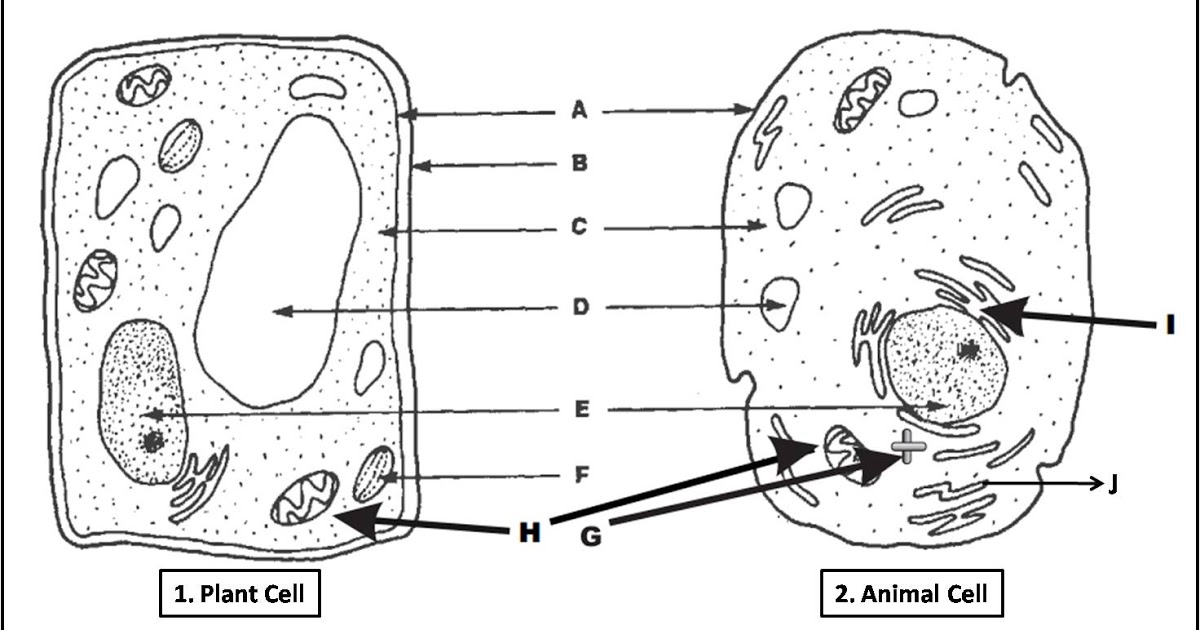 13. Using Latin roots, decipher and differentiate the following two words: 14. What kind of organisms might have prokaryotic cells?15. What kind of organisms might have eukaryotic cells?Organelles: look through the textbook (196-204) or use a reputable online source28. How do the functions of one rely on the function of another? 29. Create an analogy in your notebook of a system with parts like the organelles and how they work together.30. Using the knowledge you have just gained about Cell Theory and Organelles, create either a graphic organizer showing the information and how it relates to one another or write a poem, song or short story about the cell.1.-3. Cell Theory- http://www.kidsbiology.com/biology_basics/cells_tissues_organs/cell_history_discovery4.php11. Homeostasis- https://www.thoughtco.com/homeostasis-defined-3733044. Van Leeunwehoek- http://www.history-of-the-microscope.org/anton-van-leeuwenhoek-microscope-history.php5. Robert Hooke- begin reading below the two pictureshttp://www.ucmp.berkeley.edu/history/hooke.html6. Matthais Schleiden- https://www.britannica.com/biography/Matthias-Jacob-Schleiden7. Theodor Schwann- http://fig.cox.miami.edu/~cmallery/150/unity/cell.text.htm8. Rudolf Virchow- https://www.famousscientists.org/rudolf-virchow/Scientists Quizlet- https://quizlet.com/232721262/cell-theory-flash-cards/Organelles Quizlet- https://quizlet.com/414811/cell-organelles-flash-cards/12. Picture of Organelles http://thegreatestgarden.com/wp-content/uploads/animal-and-plant-cells-are-prokaryotic-or-eukaryotic.png4. Anton Van LeeuwenhookDiscovered that all animals were made of cells with his colleague Schleiden5. Robert HookeProposed that cells come from other cells, known as the Father of Medicine6. Matthais SchleidenDeveloped a compound miscroscope and used it to observe single celled organisms.7. Theodor SchwannDiscovered that all plants were made of cells with his colleague Schwann8. Rudolf VirchowFirst discovered the cell, named that after his room in the monastery he lived in. Pro-kary-ote:Eu-kary-ote:OrganelleStructure (Draw picture)Function (how does it work)Plant or Animal 16. Cell Wall17. Cell Membrane18. Vacuole 19. Cytoplasm/Cytoskeleton20. Ribosome21. Mitochondria22. Chloroplast23. Smooth Endoplasmic Reticulum24. Rough Endoplasmic Reticulum25. Lysosome26. Nucleus27. Golgi Apparatus